Hämta gratis bilder Pixabay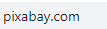 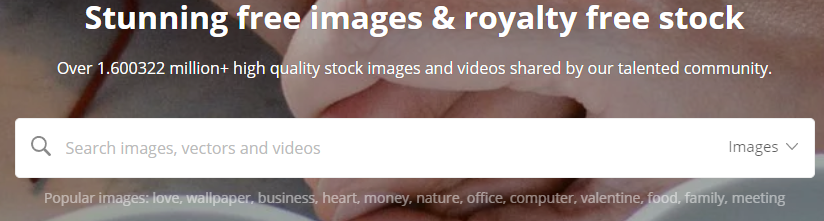 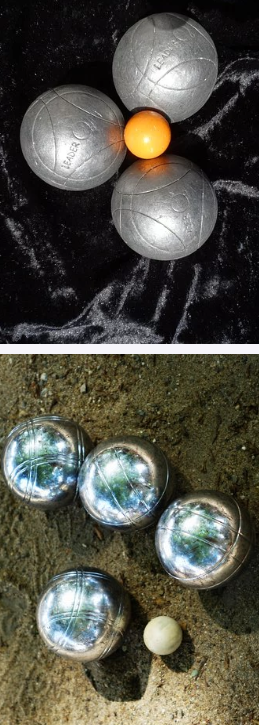 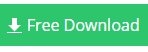 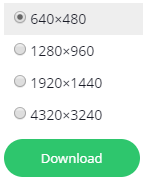 